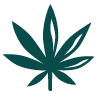 ArbeitsblattPositionierungsfragen CannabisDas Verbot von Cannabis ist unbegründet.ArbeitsblattPositionierungsfragen CannabisKiffen macht dumm.ArbeitsblattPositionierungsfragen CannabisKiffen macht weniger aggressiv.ArbeitsblattPositionierungsfragen CannabisKiffen löst Psychosen aus.ArbeitsblattPositionierungsfragen CannabisKiffen macht gleichgültig.ArbeitsblattPositionierungsfragen CannabisKiffen ist Rausch ohne Reue. (Kater)ArbeitsblattPositionierungsfragen CannabisKiffen hilft gegen Schmerzen.ArbeitsblattPositionierungsfragen CannabisKiffen killt dein Kurzzeit-gedächtnis.ArbeitsblattPositionierungsfragen CannabisKiffen tut jeder Mal.ArbeitsblattPositionierungsfragen CannabisKiffen ist völlig ungefährlich.Weitere Arbeitsblätter auf feelok - Lehrpersonen und Multiplikator:innenwww.feel-ok.ch, www.feel-ok.at, www.feelok.deWeitere Arbeitsblätter auf feelok - Lehrpersonen und Multiplikator:innenwww.feel-ok.ch, www.feel-ok.at, www.feelok.deWeitere Arbeitsblätter auf feelok - Lehrpersonen und Multiplikator:innenwww.feel-ok.ch, www.feel-ok.at, www.feelok.deWeitere Arbeitsblätter auf feelok - Lehrpersonen und Multiplikator:innenwww.feel-ok.ch, www.feel-ok.at, www.feelok.deWeitere Arbeitsblätter auf feelok - Lehrpersonen und Multiplikator:innenwww.feel-ok.ch, www.feel-ok.at, www.feelok.deWeitere Arbeitsblätter auf feelok - Lehrpersonen und Multiplikator:innenwww.feel-ok.ch, www.feel-ok.at, www.feelok.deWeitere Arbeitsblätter auf feelok - Lehrpersonen und Multiplikator:innenwww.feel-ok.ch, www.feel-ok.at, www.feelok.deWeitere Arbeitsblätter auf feelok - Lehrpersonen und Multiplikator:innenwww.feel-ok.ch, www.feel-ok.at, www.feelok.deWeitere Arbeitsblätter auf feelok - Lehrpersonen und Multiplikator:innenwww.feel-ok.ch, www.feel-ok.at, www.feelok.deWeitere Arbeitsblätter auf feelok - Lehrpersonen und Multiplikator:innenwww.feel-ok.ch, www.feel-ok.at, www.feelok.de